CAPE COD HOSPITALDETERMINATION OF NEED SIGNIFICANT AMENDMENT# CCHC-23122109-AMSubmitted on February 2, 2024ByCAPE COD HEALTHCARE, INC.27 PARK STREETHYANNIS, MA 02601	HB: 4866-2615-4905.1CAPE COD HOSPITALDON APPLICATION # CCHC-23122109-AMtable of contentsAppendix 1		Application Form Appendix 2		NarrativeAppendix 3		Original DoN Staff SummaryAppendix 4		Original DoN Notice of ApprovalAppendix 5		Notice of IntentAppendix 6	 	Change in Service FormAppendix 7	 	Affiliated Parties FormAppendix 8 		Articles of IncorporationAppendix 9		Affidavit	HB: 4866-2615-4905.1	APPENDIX 1APPLICATION FORM 								Version: 11-8-17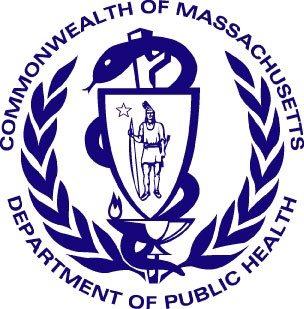 Massachusetts Department of Public Health
Determination of Need
Application FormApplication Type: AmendmentApplication Date: 02/13/2024 2:04 pmApplicant Name: Cape Cod Healthcare, Inc.Mailing Address: 27 Park StreetCity: Hyannis		State: Massachusetts		Zip Code: 02601Contact Person: Michael BachsteinTitle: Vice President of FacilitiesMailing Address: 27 Park StreetCity: Hyannis		State: Massachusetts		Zip Code: 02601Phone: 5088625225	Ext: noneEmail: MBachstein@capecodhealth.org Facility InformationList each facility affected and or included in Proposed Project1. Facility Name: Cape Cod HospitalFacility Address:  27 Park StreetCity: Hyannis		State: Massachusetts		Zip Code: 02601Facility type: Hospital		CMS Number: 2201351. About the Applicant1.1	Type of organization (of the Applicant): nonprofit1.2	Applicant’s Business Type: Corporation1.3	What is the acronym used by the Applicant’s Organization:  CCHC1.4	Is Applicant a registered provider organization as the term is used in the HPC/CHIA RPO program? Yes1.5	Is Applicant or any affiliated entity an HPC-certified ACO? Yes1.5.a 	If yes, what is the legal name of that entity? BMC Health System, Inc. (WellSense Community Alliance ACO)1.6	Is Applicant or any affiliate thereof subject to M.G.L. c. 6D § 13 and 958 CMR 7.00 (filing of Notice of Material Change to the Health Policy Commission? No1.7	Does the Proposed Project also require the filing of a MCN with the HPC? No1.8	Has the Applicant or any subsidiary thereof been notified pursuant to M.G.L. c. 12C § 16 that it is exceeding the health care cost growth benchmark established under M.G.L. c. 6D § 9 and is thus, pursuant to M.G.L. c. 6D § 10 required to file a performance improvement plan with CHIA? No1.9	Complete the Affiliated Parties Form2. Project Description2.1	Provide a brief description of the scope of the project.: See attached narrative (Appendix 2)2.2 and 2.3	Complete the Change in Service Form 3. Delegated Review3.1	Do you assert that this Application is eligible for Delegated Review? No4. Conservation Project4.1	Are you submitting this Application as a Conservation Project? No5. DoN-Required Services and DoN-Required Equipment5.1	Is this an application filed pursuant to 105 CMR 100.725: DoN-Required Equipment and DoN-Required Service? No6. Transfer of Ownership6.1	Is this an application filed pursuant to 105 CMR 100.735? No7. Ambulatory Surgery7.1	Is this an application filed pursuant to 105 CMR 100.740(A) for Ambulatory Surgery? No8. Transfer of Site8.1	Is this an application filed pursuant to 105 CMR 100.745? No9. Research Exemption9.1	Is this an application for a Research Exemption? No10. Amendment10.1	Is this an application for a Amendment? Yes10.2 	This Amendment is: Significant Change10.3	Original Application number: CCHC-22021416-HE10.3.a 	Original Application Type: Hospital/Clinic Substantial Capital Expenditure10.3.b 	Original Application filing date: 03/01/202210.3.c 	Have there been any approved Amendments to the original Application?: NoFor Significant Amendment Changes:10.5.a 	Describe the proposed change.: See attached narrative (Appendix 2)10.5.b 	Describe the associated cost implications to the Holder.: See attached narrative (Appendix 2)10.5.c 	Describe the associated cost implications to the Holder's existing Patient Panel.: See attached narrative (Appendix 2)10.5.d 	Provide a detailed narrative, comparing the approved project to the proposed Significant Change, and the rationale for such change.: See attached narrative (Appendix 2)The Holder hereby swears or affirms that the above statements with respect to the proposed Significant Change are True.: checked11. Emergency Application11.1	Is this an application filed pursuant to 105 CMR 100.740(B)? No12. Total Value and Filing FeeEnter all currency in numbers only. No dollar signs or commas. Grayed fields will auto calculate depending upon answers above.Your project application is for a: Significant AmendmentFiling Fee: $012.1	Proposed increase in total value of this project:	$14,666,613.0012.2	Total CHI commitment expressed in dollars: (calculated)	$733,330.6512.3	Total proposed Construction costs, specifically related to the Proposed Project, if any, which will be contracted out to local or minority, women, or veteran-owned businesses expressed in estimated total dollars. [blank]13. FactorsRequired Information and supporting documentation consistent with 105 CMR 100.210Some factors will not appear depending upon the type of license you are applying for. Text fields will expand to fit your response.Documentation Check ListThe Check List below will assist you in keeping track of additional documentation needed for your application.Once you have completed this Application Form the additional documents needed for your application will be on this list. E-mail the documents as an attachment to: DPH.DON@state.ma.usCopy of Notice of Intent: checkAffidavit of Truthfulness Form: checkElectronic copy of Staff Summary for Approved DoN: checkElectronic copy of Original Decision Letter for Approved DoN: checkChange in Service Tables Question 2.2 and 2.3: checkCertification from an independent Certified Public Accountant: uncheckedArticles of Organization/Trust Agreement: checkDocumentation Ready for FilingWhen document is complete click on “document is ready to file”. This will lock in the responses and date and time stamp the form.To make changes to the document un-check the “document is ready to file” box. Edit document then lock file and submitKeep a copy for your records. Click on the “Save” button at the bottom of the page.To submit the application electronically, click on the “E-mail submission to Determination of Need” button.This document is ready to file? Yes		Date/time Stamp: 02/02/2024 9:44 amE-mail submission to Determination of NeedApplication Number: CCHC-23122109-AMUse this number on all communications regarding this application.